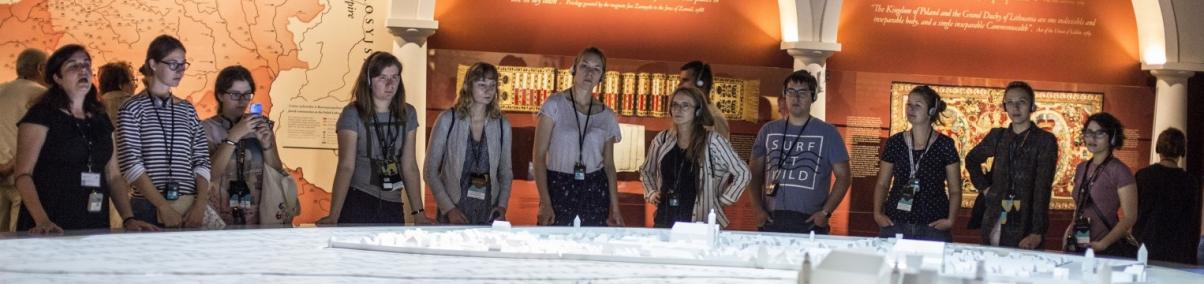 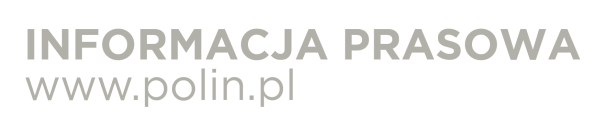 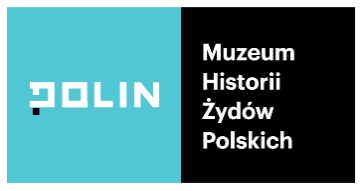 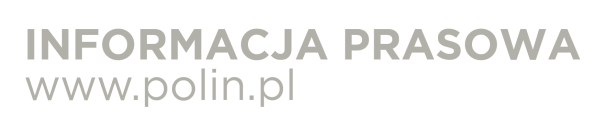 Warszawa, 25 listopada 2020 r.Emocje i historia – rusza międzynarodowa konferencja Muzeum POLIN 
w programie Żydowskie Dziedzictwo Kulturowe50 miesięcy, 5200 wydarzeń, ponad 1000000 uczestników z Polski i Norwegii, a już w najbliższy czwartek międzynarodowa konferencja edukacyjna o emocjach i historii – tak w skrócie wygląda druga edycja programu Żydowskie Dziedzictwo Kulturowe. Muzeum POLIN realizuje go na pełnych obrotach, pomimo pandemicznych ograniczeń. W najbliższy czwartek 26 listopada rozpocznie się trzydniowa międzynarodowa konferencja edukacyjna Emocje i historia. Jak rozmawiać w szkole na trudne tematy. Muzeum Historii Żydów Polskich POLIN zaprosiło na to wydarzenie nauczycielki i nauczycieli oraz innych przedstawicieli edukacji formalnej i nieformalnej. Panelistami będą ekspertki i eksperci z Polski, Norwegii oraz Stanów Zjednoczonych. Skupimy się na metodach uczenia o II wojnie światowej i Zagładzie oraz na rozmowach z młodzieżą na współcześnie bolesne kwestie. Poruszymy temat potencjalnych trudnych reakcji młodzieży - skąd się biorą, co oznaczają i jak na nie odpowiadać. Omówimy rekomendacje dotyczące tego, jak i kiedy zacząć rozmawiać z uczniami o tragicznych wydarzeniach z historii – wylicza Łucja Koch, pełnomocniczka dyrektora Muzeum POLIN, kierowniczka działu edukacji. Wszystkich zainteresowanych tematem czwartkowej konferencji zapraszamy do śledzenia relacji internetowej. Wykłady, bez części warsztatowej, będą transmitowane na profilu CENTRUM EDUKACYJNE MUZEUM POLIN na Facebooku – dodaje (https://www.facebook.com/edumuzeumpolin). Konferencja odbywa się w ramach drugiej edycji programu Żydowskie Dziedzictwo Kulturowe. To program realizowany przez Muzeum POLIN w partnerstwie z instytucjami norweskimi (Norweskim Centrum Studiów nad Holocaustem i Mniejszościami, Europejskim Centrum Wergelanda, Centrum Falstad oraz muzeami żydowskimi w Oslo i Trondheim), a także Żydowskim Instytutem Historycznym im. Emanuela Ringelbluma w latach 2020–2024 dzięki grantowi w wysokości 10 milionów euro, przyznanemu muzeum przez Islandię, Liechtenstein i Norwegię w ramach Funduszu EOG (tzw. funduszy norweskich) oraz przez budżet krajowy. Celem szeroko zakrojonego projektu, który rozpoczął się 2 marca 2020 r., jest ochrona i popularyzacja dziedzictwa polskich Żydów poprzez programy edukacyjne i kulturalne. Twórcy programu wierzą, że poznanie bogatej i dramatycznej historii polskich Żydów nie tylko pogłębia wiedzę, lecz także uczy szacunku do osób odmiennych wyznań i kultur, przeciwdziała ksenofobii oraz przygotowuje młodych ludzi do życia we współczesnym społeczeństwie.W związku z inauguracją konferencji edukacyjnej swoje przesłanie jej uczestnikom i uczestniczkom oraz mediom przekazał Ambasador Królestwa Norwegii w Polsce, Anders Eide:Pamięć o przeszłości jest niezbędna dla zapewnienia wolności, bezpieczeństwa i dobrobytu na przyszłość. Musimy odrobić lekcje z historii po to, abyśmy umieli unikać nowych błędów w przyszłości. To właśnie dlatego Norwegia wspiera projekt Muzeum POLIN pt. „Żydowskie dziedzictwo kulturowe" propagujący tolerancję, prawa człowieka, wolność, szacunek i różnorodność wśród młodzieży w Polsce, w Europie, i na całym świecie.O znaczeniu finansowania kultury ze środków Funduszu EOG dla Polski przypomina zastępczyni dyrektor Departamentu Funduszy i Spraw Europejskich MKiDN, Karolina Tylus-Sowa: Mechanizm finansowy Europejskiego Obszaru Gospodarczego to najważniejsze źródło finansowania kultury obok funduszy strukturalnych ze środków zewnętrznych w Polsce. Wdrażany od 2004 roku umożliwił realizację 56 inwestycji z zakresu działań kulturalnych i budowy infrastruktury kultury oraz 134 projektów międzynarodowych dotyczących współpracy kulturalnej.  Dzięki funduszom norweskim odrestaurowano m.in. krakowskie Sukiennice, kościół NMP na zamku w Malborku, odtworzono Storczykarnię w Łańcucie, wybudowano Ośrodek Kultury Morskiej w Gdańsku i Magazyn Studyjny Wraków w Tczewie. Stworzono uwielbiane przez dzieci Europejskie Centrum Bajki 
w Pacanowie. Środki norweskie pozwoliły również na realizację projektu kluczowego „Żydowskie Dziedzictwo Kulturowe”. Obecnie mamy przyjemność inaugurować wydarzenia 2. edycji tego projektu. Czas inauguracji i realizacji programu przypadł na trudne czasy pandemii. Zygmunt Stępiński, dyrektor Muzeum POLIN dostrzega jednak szanse w przeniesieniu wydarzeń do Internetu: Okoliczności związane z epidemią COVID-19 spowodowały, że większość naszych wydarzeń i spotkań odbywa się przez Internet, dzięki czemu docieramy obecnie do rodzin, dzieci i młodzieży, edukatorów, specjalistów i szerokiej publiczności zarówno w małych miejscowościach, jak i w większych miastach. Od marca 2020 r. przeprowadziliśmy 500 warsztatów online dla szkół, 172 wydarzenia dedykowane grupom marginalizowanym, a pod hasłem „oblicza różnorodności” przygotowaliśmy działania online takie jak Dzień Dziecka, Łąka Leśmiana, spacery bez wychodzenia z domu, „Żydowskie ABC”, program towarzyszący wystawie „Tu Muranów” czy warsztaty poświęcone kuchni żydowskiej. Wielkim wyzwaniem dla Polin była organizacja akcji społeczno-edukacyjnej „Żonkile” i choć w tym roku wolontariusze nie wyszli na ulice, aby rozdawać papierowe kwiaty – symbol pamięci o powstaniu w getcie warszawskim – akcja odbiła się szerokim echem zarówno w Polsce jak i zagranicą.  19 kwietnia można było włączyć się w nią przypinając wirtualny żonkil w mediach społecznościowych, uczestnicząc w wideospacerach, słuchając wykładów i koncertu online. 19 kwietnia hasztagi #ŁączyNasPamięć i #AkcjaŻonkile zastosowano 1,5 miliona razy!Należy wspomnieć, że pierwsza edycja projektu Żydowskie Dziedzictwo Kulturowe zrealizowana w latach 2013-2017 zdobyła prestiżową Nagrodę Unii Europejskiej dla Dziedzictwa Kulturowego „Europa Nostra 2017” i przyczyniła się do zdobycia przez Muzeum POLIN najważniejszych nagród muzealnych w Europie.Co jeszcze w programie Żydowskie Dziedzictwo Kulturowe 2020-2024?Projekt Żydowskie Dziedzictwo Kulturowe umożliwia uczestniczkom i uczestnikom podróż przez tysiącletnią historię Żydów polskich m.in. dzięki wirtualnemu zwiedzaniu wystawy stałej Muzeum POLIN. Towarzyszą mu bezpłatne, dostosowane do podstawy programowej zajęcia dla szkół. W ramach działań dla uczniów powstaną nowoczesne narzędzia edukacyjne, m.in. „Muzeum w pudełku” – mini kolekcja muzealna w zestawie edukacyjnym, którą dostarczymy do szkół w całej Polsce, aby w sposób atrakcyjny i aktywny uczyć o elementach kultury i historii polskich Żydów. Ważną grupą odbiorców projektu są nauczyciele i nauczycielki. To także działania na rzecz osób 
z niepełnosprawnościami oraz osób zagrożonych wykluczeniem społecznym i ekonomicznym jak również przedstawicieli mniejszości narodowych, etnicznych i religijnych.Jak tylko sytuacja związana z pandemią pozwoli, w Polskę wyruszy ponownie „Muzeum na kółkach”. To umieszczona w przenośnym pawilonie wystawa edukacyjna, która odwiedzi kilkadziesiąt miejscowości w całej Polsce, przybliżając mieszkańcom żydowską historię kraju i ich miast, w których Żydzi często stanowili przed Zagładą znaczną część mieszkańców. Wystawa będzie gościć również na festiwalach kulturalnych i młodzieżowych oraz na wydarzeniach rocznicowych popularyzujących wielokulturową przeszłość. Dzięki projektowi rozbudowane zostaną zasoby cyfrowe Muzeum POLIN – portal wiedzy Wirtualny Sztetl zyska tysiące stron opisów historiograficznych oraz nowe materiały ikonograficzne dotyczące historycznych gmin żydowskich, miast i miasteczek z obecnych i dawnych ziem polskich, a także współczesnego życia żydowskiego. Strona poświęcona Polskim Sprawiedliwym wzbogaci się o kolejne historie ratowania Żydów w oparciu o nagrane wywiady i pozyskaną dokumentację archiwalną. W partnerstwie z Narodowym Instytutem Dziedzictwa (NID) planowane jest przygotowanie i publikacja on-line opisów co najmniej 300 wybranych cmentarzy żydowskich wraz z historią lokalnej społeczności żydowskiej. W każdym z 16 województw przewidziano realizację pilotażowego projektu edukacyjnego, mającego na celu włączenie lokalnej społeczności w poznanie historii i ochronę cmentarza żydowskiego, wraz z jego oznakowaniem i organizacją towarzyszącej ceremonii.Fundusze grantowe pozwolą również na powiększenie i udostępnienie zbiorów Żydowskiego Instytutu Historycznego do celów edukacyjnych, badawczych, wystawienniczych oraz publikacji. Zostaną opracowane, zdigitalizowane, zredagowane i szeroko udostępnione części zbiorów dotyczących polsko-żydowskiej historii – od średniowiecza do końca XX wieku. Udostępnione zostaną m.in.: część archiwum Gminy Wyznaniowej Żydowskiej w Krakowie, zbiory fotografii i materiałów audiowizualnych po 1860 r. oraz zbiory sztuki. Mamy w ten sposób spójne działanie związane ze źródłami, które poszerzają naszą wiedzę, ale też pomagają publiczności w przystępny sposób zapoznać się z nimi. Dobrym przykładem jest wystawa i cała realizacja związana z twórczością Symchy Trachtera, którą w tym roku udało nam się zrealizować w ramach programu, ponieważ ten zapomniany artysta mógł zostać pokazany z nowej strony, mógł zostać przypomniany, ale też zaprezentowany w bardzo estetyczny, ciekawy i pogłębiony sposób – zachęca zastępczyni dyrektora ds. programowych ŻIH, Anna Duńczyk-Szulc.Już w grudniu – Nagroda POLIN i rodzinna ChanukaŻydowskie Dziedzictwo Kulturowe to wreszcie imprezy Muzeum Polin, które na stałe zagościły na mapie kulturalnej Warszawy, takie jak Noc Muzeów czy muzealny Dzień Dziecka, sąsiedzkie pikniki czy wydarzenia artystyczne 
w plenerze. W najbliższym czasie będą to:  finał Nagrody POLIN (1 grudnia) – corocznie przyznawanej osobie lub organizacji, która swoimi działaniami chroni pamięć o historii polskich Żydów działając w swoich społecznościach lokalnych w całej Polsce oraz pełna świateł i radosnych zabaw rodzinna Chanuka online (13 grudnia).Organizatorzy konferencji edukacyjnej: Muzeum Historii Żydów Polskich POLIN, Falstad Center, Fundacja Centrum Żydowskie w Oświęcimiu. Konferencję wspierają: Ambasada Stanów Zjednoczonych w Polsce i Jewish Foundation for the Righteous, Warszawskie Centrum Innowacji Edukacyjno-Społecznych i SzkoleńWięcej informacji o ŻDK: www.polin.pl/pl/ZDKZdjęcia z wydarzeń ŻDK, audio i wideo do pobrania: www.polin.pl/pl/dla-mediow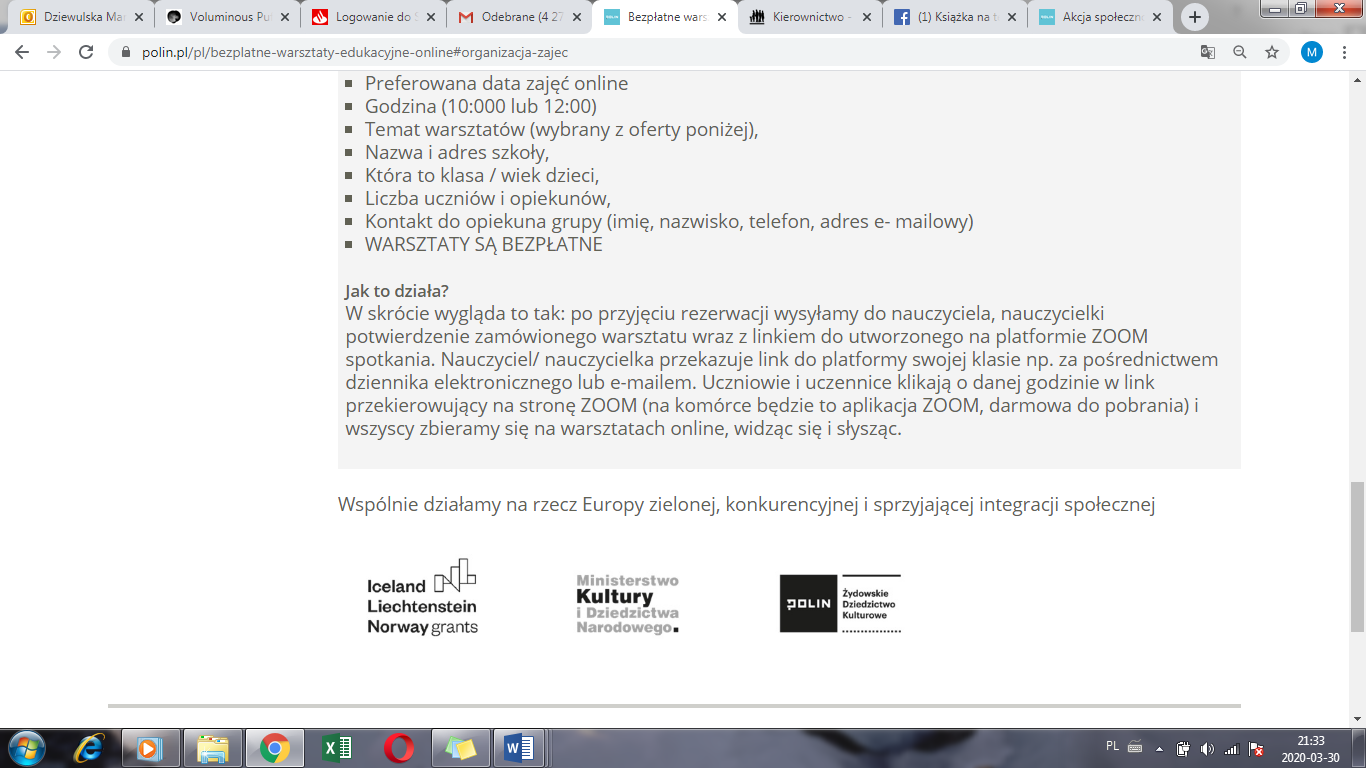 Kontakt dla mediów: Biuro prasowe Muzeum POLINMarta DziewulskaRzeczniczka prasowa Muzeum POLINmdziewulska@polin.pl. 604 464 675